PORTUGUESE ILLUSTRATION & COMICS PROMOTIONGRANTS FOR THE TRANSLATION AND PUBLICATION ABROADFUNDED BY THE DIRECTORATE GENERAL FOR BOOKS, ARCHIVES AND LIBRARIES            DGLAB / MINISTRY OF CULTUREPURPOSEPROVIDE FINANCIAL SUPPORT TO THE TRANSLATION COSTS AND THE PRODUCTION COSTS:OF PICTURE BOOKS AND COMICS BY PORTUGUESE AUTHORS ORIGINALLY WRITTEN IN PORTUGUESEOF ORIGINAL PROJECTS BY PORTUGUESE ILLUSTRATORS AND PORTUGUESE WRITERSPROVIDE FINANCIAL SUPPORT TO THE PRODUCTION COSTS:OF PICTURE BOOKS AND COMICS BY PORTUGUESE ILLUSTRATORS AND FOREIGN WRITERSOF ORIGINAL PROJECTS WHERE PORTUGUESE ILLUSTRATION IS INCLUDEDTO BE PUBLISHED AND DISTRIBUTED ABROADCHILDREN’S BOOKS, GRAPHIC NOVELS, COMICS 	OR ANY OTHER ILLUSTRATED BOOK ARE ELIGIBLERECIPIENTSTHE FUNDING IS PAID TO THE PUBLISHEREACH PUBLISHER CAN SUBMIT MORE THAN ONE APPLICATIONPORTUGUESE AND FOREIGN PUBLISHERS MAY APPLYSUBMISSIONTHE APPLICATION IS SUBMITTED BY THE PUBLISHERINCLUDES ONE APPLICATION FORM PER BOOK AND:THE COPYRIGHT AGREEMENTTHE TRANSLATION CONTRACTTHE DEADLINE FOR APPLICATION IS THE 31st MAYTHE  APPLICATION IS SUBMITED BY EMAIL:  internacional@dglab.gov.pt Confirmation of receipt is always sent by email. If you do not receive a confirmation message within a week, please contact internacional@dglab.gov.ptSUPPORT ASSIGNMENTTHE PAYMENT WILL BE MADE BY THE END OF THE YEAR OF THE APPLICATIONTHE PUBLISHER IS ASKED TO SIGN AN AGREEMENT WITH THE DGLAB CONCERNING THE SUPPORT TO BE GIVENPUBLISHER’S COMMITMENTSTHE SUPPORTED WORKS MUST INCLUDE THE DGLAB LOGO AND THE FOLLOWING INSCRIPTION:		Funded by the DGLAB/Culture − PORTUGALTHE INSCRIPTION CAN BE PRINTED ON THE BACK COVER OR ON THE ACKNOWLEDGMENTS PAGETHE DGLAB RECEIVES FIVE COPIES OF THE PRINTED BOOKFOR FURTHER INFORMATION PLEASE CONTACT:DGLAB | Ministry of CultureDireção-Geral do Livro, dos Arquivos e das Bibliotecas Torre do Tombo – Alameda da Universidade – 1649-010 Lisboainternacional@dglab.gov.ptPORTUGUESE ILLUSTRATION & COMICS PROMOTIONGRANTS FOR THE TRANSLATION AND PUBLICATION ABROAD(Please do not fill in this form by hand)PUBLISHERCOMPANY NAME: 				 CONTACT PERSON: 	___		 E-mail: 	 ADDRESS: 				 POSTAL CODE 	  CITY: 		 COUNTRY: 	PHONE NUMBER: 	 WEBSITE: 	TAX ID NUMBER : 	BOOK TO BE PUBLISHEDTITLE: 			 ILLUSTRATOR: 			 WRITER: 			 TRANSLATOR: 	EMAIL: 		 LANGUAGE: __	PRINT RUN: 	PAGES: 	 RETAIL PRICE: (€ EURO): 		EXPECTED PUBLICATION DATE (MM-YYYY)): 	PORTUGUESE EDITIONTITLE: 		 PUBLISHER: __	PUBLICATION DATE (MM-YYYY)): 	 In case of anthologies, please attach a list of all the authors and original works concerned.BUDGET (€ EUROS)4.1 COPYRIGHT COST (ADVANCE):		ILLUSTRATOR:	€	WRITER:	€	SUB-TOTAL:	€4.2 TRANSLATION COST: 	€4.3 PRODUCTION COST:	DESIGN : 	€	FILES: 	€	PAPER + PRINTING: 	€	SUB-TOTAL: 	€TOTAL (4.1 + 4.2 + 4.3)	€RELEVANT INFORMATION & OTHER FUNDING:  								DON’T FORGET TO ADD:COPYRIGHT CONTRACTS  TRANSLATION CONTRACT BANK DETAILS FORM TRANSLATOR’S CV DATE: 	 SIGNATURE: 	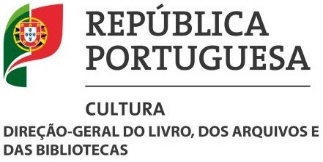 